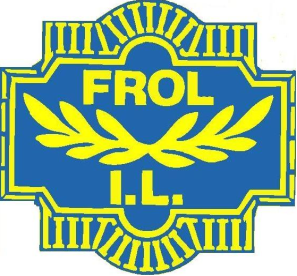 ÅRSMELDINGFROL IL HÅNDBALLSESONGEN 2021/2022Styret i Frol il håndball sesongen 2021/2022 har bestått av 
Leder: Siri Pedersen Sportslig leder: Sissel LangåsSportslig leder: Kristin Hoel HoltArrangementsansvarlig: Idar HustadMaterialforvalter: Per Anders Fosslund (Lill Elin Haugan)Dommerkontakt: Geir GranKasserer: Marit Glæstad SølvbergSekretær: Rannveig GjevoldValgkomitè: Kirsti Johannesen og Unn Tove BergÅrsmeldingen legges ut på https://frolil.no/ Møter og styrets arbeid Styret i Frol il håndball har hatt 7 styremøter siden årsmøtet i 2021. Og behandlet 41 saker i 2021 og 11 saker så langt i 2022. Styret har vært opptatt av aktiviteten for lagene, og koordineringen av denne. Også denne sesongen har koronahåndtering vært i fokus, og dette har påvirket aktiviteten i stor grad. Møte med trenerne og støtteapparatet ble ikke avholdt pga at vi manglet sportslige ledere i styret. Disse kom på plass først i desember 2021. RepresentasjonStyret og håndballavdelingen har vært representert på digitale og fysiske sonemøter. Leder har representert avdelingen i hovedlagets styremøter.Leder og dommerkontakt deltok på Håndballforum 2021. Der ble leder tildelt prisen for årets leder. Frol IL HåndballFrol IL håndball har aktiviteter i bredt spekter fra 8 til 14 år. Vi mangler denne sesongen G12-lag.Vi har i dag ca.50 trenere/lagledere/foreldrekontakter, noe som tyder på et vesentlig frivillig bidrag fra engasjerte foreldre og sportsinteresserte. Vi prøver å organisere et godt og engasjerende sportslig tilbud, men også dette året har Covid-19 satt en stopper for en god del kampaktivitet. Frolfestivalen ble arrangert i september 2021, og her var det veldig mange håndballspillere som deltok. Stor stas at Bjarte Myrhol var med denne helgen.  Veldig god innsats fra spillere og støtteapparat på alle lag til tross for Covid-19 restriksjoner gjør at vi fortsatt er en stor håndballavdeling. Uten innsatsen fra støtteapparatet og foreldre, hadde ikke barna våre hatt håndballtilbud i Frol il. Klubben ønsker å legge til rette for en stor bredde, og har denne sesongen ca. 250 aktive håndballspillere. 17 lag spiller i Trønderenergi serien fra 9 -14 år. J14 samarbeider med Verdal, og G13 og G14 samarbeider med Nessegutten. I tillegg har vi ca 40 gutter og jenter på 8 år. 8-åringene har blitt spesielt hardt rammet av korona da alle minihåndballturneringer ble avlyst høsten 2021. Våren 2022 har de fått vært med på noen turneringer. Treningsavgift 2021/2022: 8 år 1200,- for hele sesongen1 time pr.uke 1300,-1,5 timer pr. uke 1600.-2 timer pr.uke 2000,-2,5 timer pr. uke 2300,-3 timer pr. uke 2600,-3,5 timer pr. uke 2900,-4 timer pr. uke 3200,-4,5 timer pr. uke 3500,-Treningsavgiften til Frol il håndball skal hovedsakelig dekke hall-leie, serieavgift til Region Nord og minihåndballturneringer. I tillegg til dette har vi også utgifter til kurs, trenere, utstyr, forbruksmateriell osv. Våren 2022 tar vi halv treningsavgift siden tilbudet til spillerne våre har vært delvis redusert denne sesongen. Frol il Håndball sitt mål Frol IL håndball ønsker å gi alle barn og unge mellom 8 og 14 år muligheten til å spille håndball i vår klubb. Alle nye spillere skal tas imot på en positiv måte, og forholdene skal legges til rette for at de raskt inkluderes sosialt i laget. Vi har alltid plass til nye spillere. Fair PlayKlubben er aktiv i å styrke sin positive profil - det å framstå positivt er en forpliktelse for alle medlemmer iført klubbens antrekk! Fair Play-arbeidet som Norges håndballforbund sammen med Norsk tipping legger vekt har tre basisbegrep:Respekt for dommerenRespekt på banen ogRespekt i hallen.Det er også tre bærebjelker det legges vekt på i dette arbeidet:BegeistringInnsatsvilje Respekt og fair play.Sportslig aktivitetAlle lag utenom 8-åringene spiller i årets TrønderEnergiserie. Seriespillet har vært delvis preget av covid-19 dette året, og mange kamper har vært avlyst/utsatt. 8-åringene deltar på minihåndballturneringer. 8- åringene velger selv hvilke miniturneringer de ønsker å delta på. Håndballavdelingen dekker 4 turneringer. Høsten 2021 ble alle minihåndballturneringer avlyst grunnet covid-19.ArrangementDenne sesongen har det vært en del arrangementer, men mange kampdager ble avlyst/utsatt pga covid-19. I september ble sesongens høydepunkt arrangert da vi hadde Frolfestival – tilbake til idretten, og en hel treningsdag med Bjarte Myrhol. I april skal lagene våre på REMA1000-cup i Trondheim og på OKEA-cup i Kristiansund. Trenere og øvrig støtteapparat Frol il håndball jobber med å rekruttere voksne og kompetente trenere til alle lag. Frol er en dugnadsklubb, og det gjør at det til tider kan være vanskelig å skaffe trenere til alle lag. Vi er veldig avhengig av å ha foreldre /foresatte som stiller opp. Trenere skal skrive under på trenerkontrakt, og ha godkjent politiattest.  Styret ønsker å fremheve at støtteapparatet til alle lag er en viktig ressurs som avdelingen ikke kunne vært foruten. Arbeidet i klubben er fundamentert på idealisme og et positivt engasjement. TreningsforholdFrol il håndball har i dag gode treningsforhold, og nesten nok treningstimer. Selv om det kunne være ønskelig med flere hall-timer i Trønderhallen og Levangerhallen. Det er viktig at vi ikke slår oss til ro med den hall-leien vi har i dag, men at vi arbeider aktivt for at den reduseres. Det er fremdeles slik i vår hjemkommune at politikerne har valgt å belaste barna og ungdommene her med en betydelig høyere halleie enn i de fleste av våre nabokommuner. Levanger kommune er dyrest i nordre del av Trøndelag. Vi trenger hjelp fra alle våre medlemmer til å være med å påvirke i sitt nærmiljø. Ta gjerne kontakt med politikere, presse eller andre som kan være med å gjøre oppvekstforholdene får våre barn bedre her i Levanger. Dommere:Vi har pr. i dag 14 aktive dommere og 2 dommerutvikler i Frol.Dommeroppsettet for 8 – 11 år er det dommerkontakt i klubben som setter opp. For kamper fra 12 år og opp er det regionen som har ansvaret for dommeroppsettet. Dommerne settes opp etter egne sperreperioder, geografi, nivå og deltakelse på andre lag. Det er krav fra Region Nord om at klubben må stille et visst antall dommere i forhold til påmeldte lag. Mangler klubben dommere blir det bøter. Pr. i dag har vi nok dommere, men vi må hele tiden være frempå for å få tak i nye ungdommer eller andre som vil være med å dømme handball. Det er sosialt og en god mulighet for å skaffe seg lederegenskaper på. I tillegg kan man skaffe seg en god del lommepenger.Frol håndball betaler lisens og medlemsavgift for de som dømmer for klubben. Dommerne får også klærne de trenger for å dømme. Viktig å ta vare på de som ønsker å ha håndballdømming som fritidsaktivitet.ProfileringFor å holde kontakten med våre trenere/oppmenn/foreldrekontakter/ medlemmer har vi brukt e-post og facebook. Lagene og dommerne har tatt i bruk Spond.Det skal jobbes med oppdatering av hjemmesiden til Frol, https://frolil.no/  (møtereferat, treningstider, navn på trener/oppmenn, styrets medlemmer, osv.)Denne hjemmesiden håper vi etter hvert kan bli brukt aktivt både til intern og ekstern profilering av Frol. Innkjøpsavtale1.januar 2020 ble det inngått en ny innkjøpsavtale med Bjørn Stakset sport AS og Umbro som gjelder i 5 år. Våre medlemmer får rabatt på alt håndballutstyr der. I tillegg kan man bli klubbmedlem, og da få klubbtilbud på andre varer som annonseres.ØkonomiØkonomi er en stor utfordring for mange lag og foreninger, men vi har i dag en ok økonomi takket være en stor innsats fra våre frivillige. Utfordringen hele tiden vil være å skaffe inntekter slik at treningsavgiften kan holdes på et akseptabelt nivå. Som nevnt over, er utgifter til hall-leie en av de virkelig store utgiftspostene. I år fikk alle lagene 100,- pr.spiller som skulle brukes til en hyggelig juleavslutning. Ingen i styret mottar økonomisk kompensasjon for sitt styrearbeid i klubben.AvslutningDette året har som nevnt vært preget av Covid-19 på mange plan. Vi føler likevel at lagene har klart å opprettholde så god sportslig og sosial aktivitet som mulig. Mange avlyste/utsatte kamper har nok vært det som har opplevdes verst for spillerne i alle aldre. Frol IL håndball er opptatt av at det skal finnes et tilbud til alle som ønsker å spille håndball, derfor er det gledelig med den store oppslutningen vi har. Foreldrene og de aktive, er den viktigste ressursen i klubben, styret takker alle som har bidratt i året som har gått. En spesiell takk til alle i støtteapparatet som har lagt ned et stort og viktig arbeid for klubben.Levanger, 09.03.22Leder: Siri Pedersen Sportslig leder: Sissel LangåsSportslig leder: Kristin Hoel HoltMaterialforvalter: Per Anders FosslundKasserer: Marit Glæstad SølvbergSekretær: Rannveig GjelvoldDommerkontakt: Geir GranArrangementsansvarlig: Idar Hustad